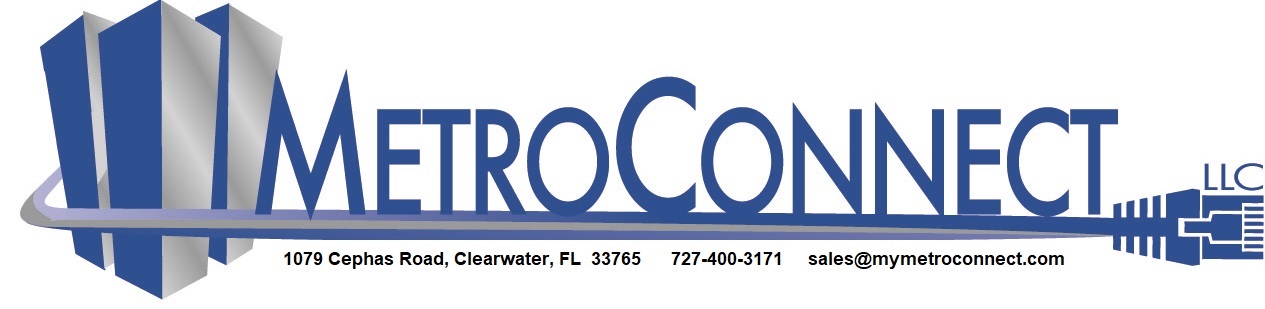 Voice Mail User GuideYour voice mailbox is already installed and will accept messages even if you do not personalize it with your name and personal greeting. Setting up your mailbox for the first time: We suggest that you write down your voice mail greeting to read while you are recording for smooth word flow.From your phone log into your voice mail by pressing the envelope button (or *97) and enter your password. Your password is the same as your extension. Follow the voice prompts to change your password and create greetings.  Record your spoken greeting and press # on your dial pad when you are finished. Follow the prompts to Accept it (Press 1), Listen to it (Press 2) or re-record it (Press 3)Your voice mail is now set up and personalized.When you have a message in your mailbox, the red light on your phone will be lit and your display will indicate there is a message.To check your messages:Log into your voice mail by pressing the envelope button, or *97, enter your password and follow the prompts To Play a message Press 1To Delete a message Press 7To Save a message Press 9Checking your Voice Mail From another phone Dial *98 and enter your mailbox number, when prompted, enter the password. Note: Your voice mail box number is the same as your extension unless you are told otherwise for virtual or general voice mail boxes.Changing your greetings or password after setup – Log in to your mailbox and press 0 for mailbox options. Follow the prompts to record your name, greeting or change your password.To Record a temporary voice mail greeting (for vacations, out of office meetings etc…)Log into your mailboxPress 0 for Mailbox OptionsPress 4 to record your temporary greeting. It will immediately beep for you to start recording. When you are finished recording press # on your dial pad. The voice prompts will tell you to press 1 to accept, 2 to listen to it, or 3 to re-record. When you are finished, you will hear an announcement that your temporary greeting will play.Tuning off your temporary greeting	Log into your mailboxPress 0 for Mailbox OptionsPress 4 for your temporary greetingPress 2 to erase it. This will automatically set your main unavailable/busy greeting for callers to hear.